The Thirty-Fifth National African American Read-InSponsored by the Black Caucus of the National Council of Teachers of English and the National Council of Teachers of EnglishFebruary 2024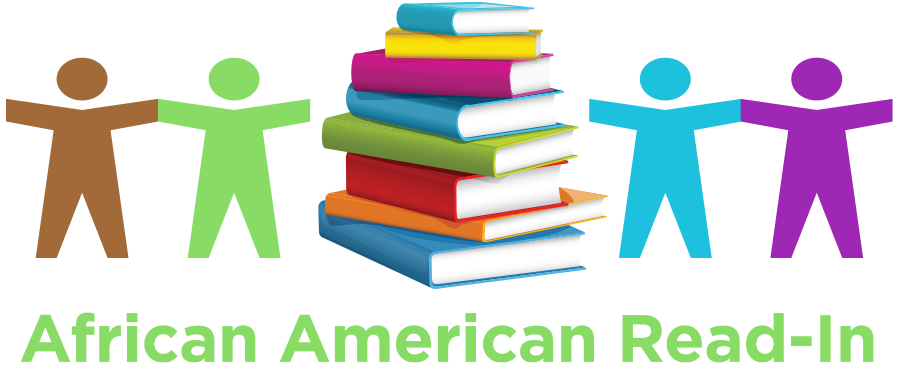 Certificate of Participation Awarded toThe African American Read-In was founded by Dr. Jerri Cobb Scott in 1990.